Kilpatrick’s Publick House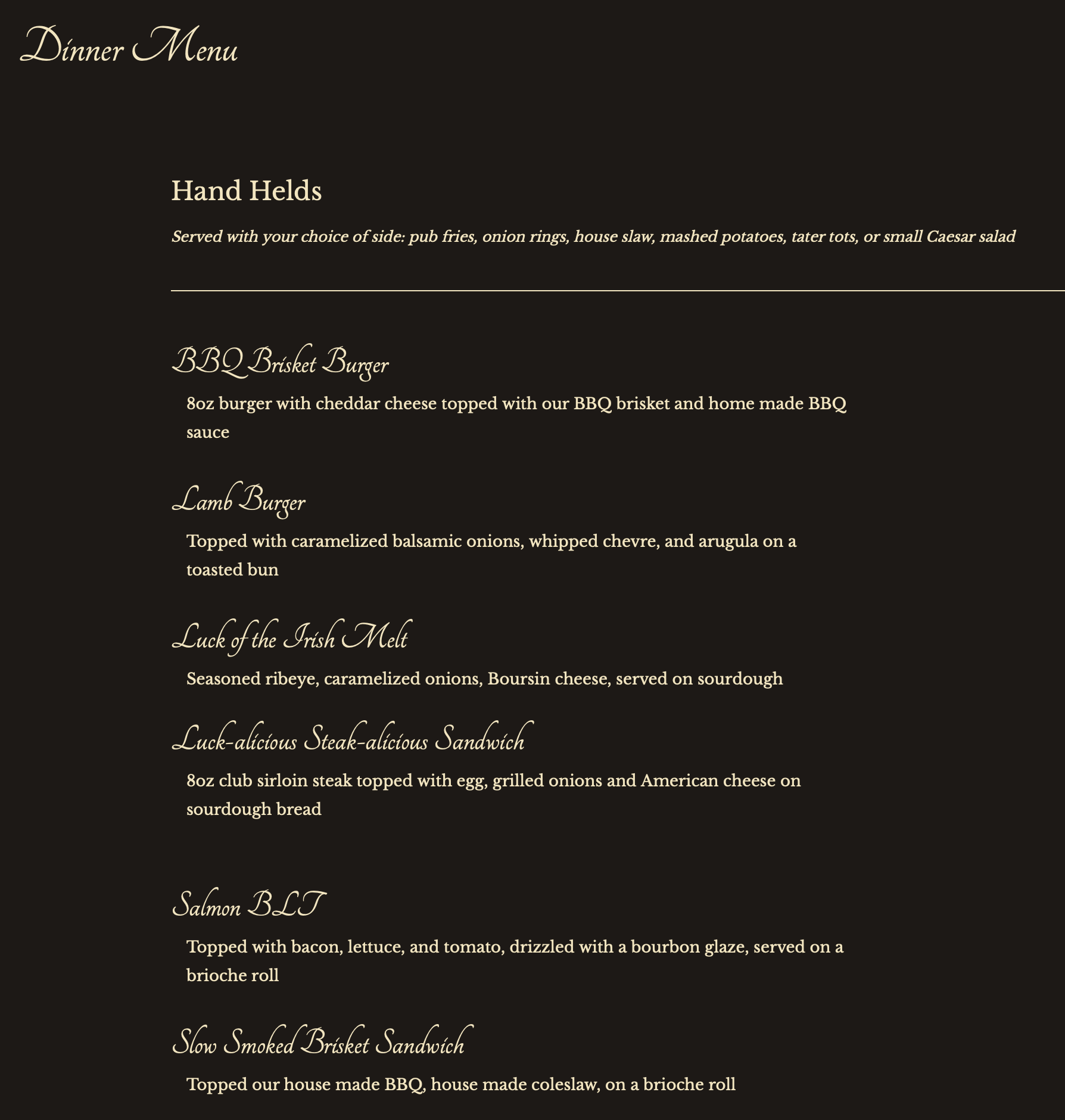 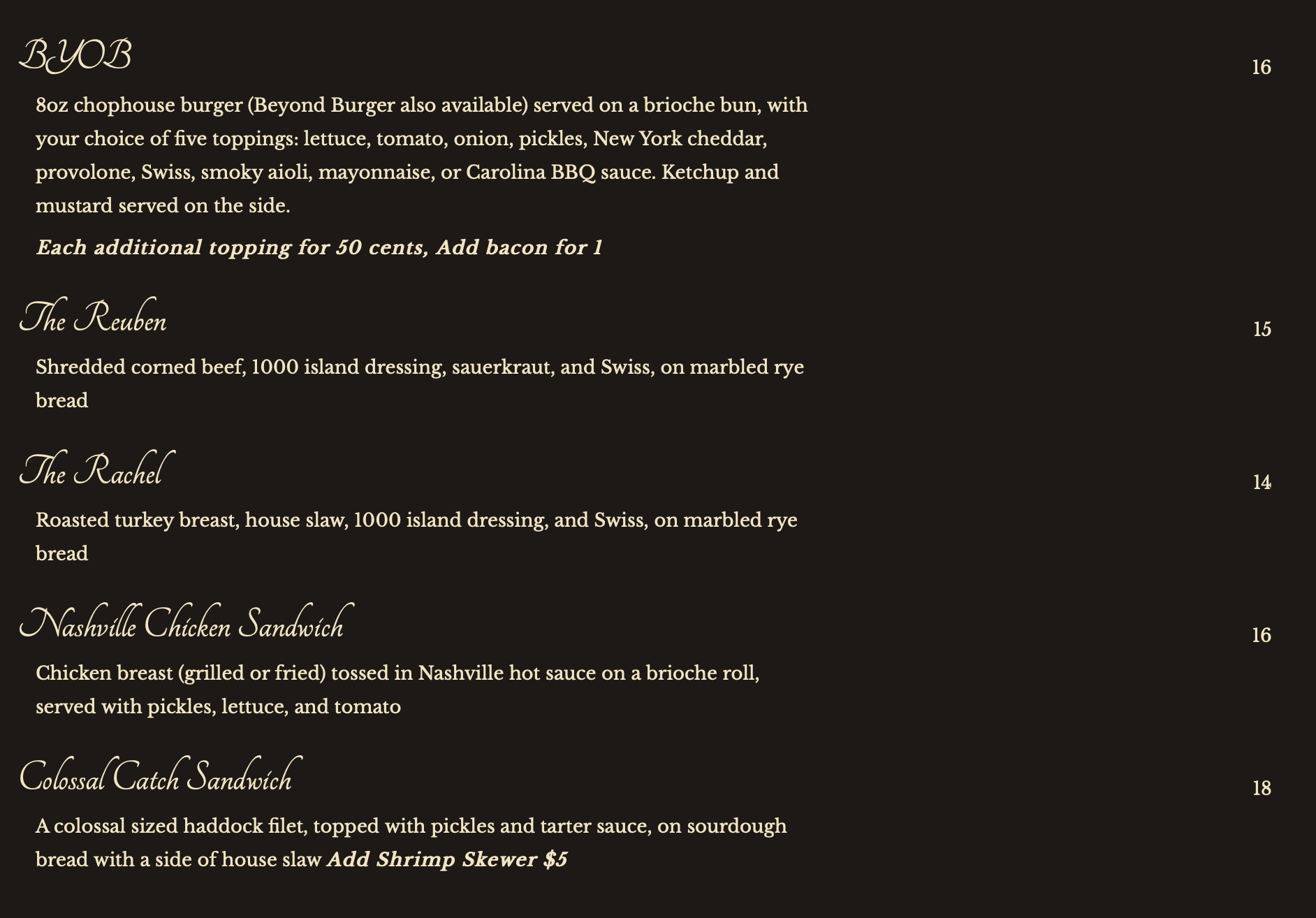 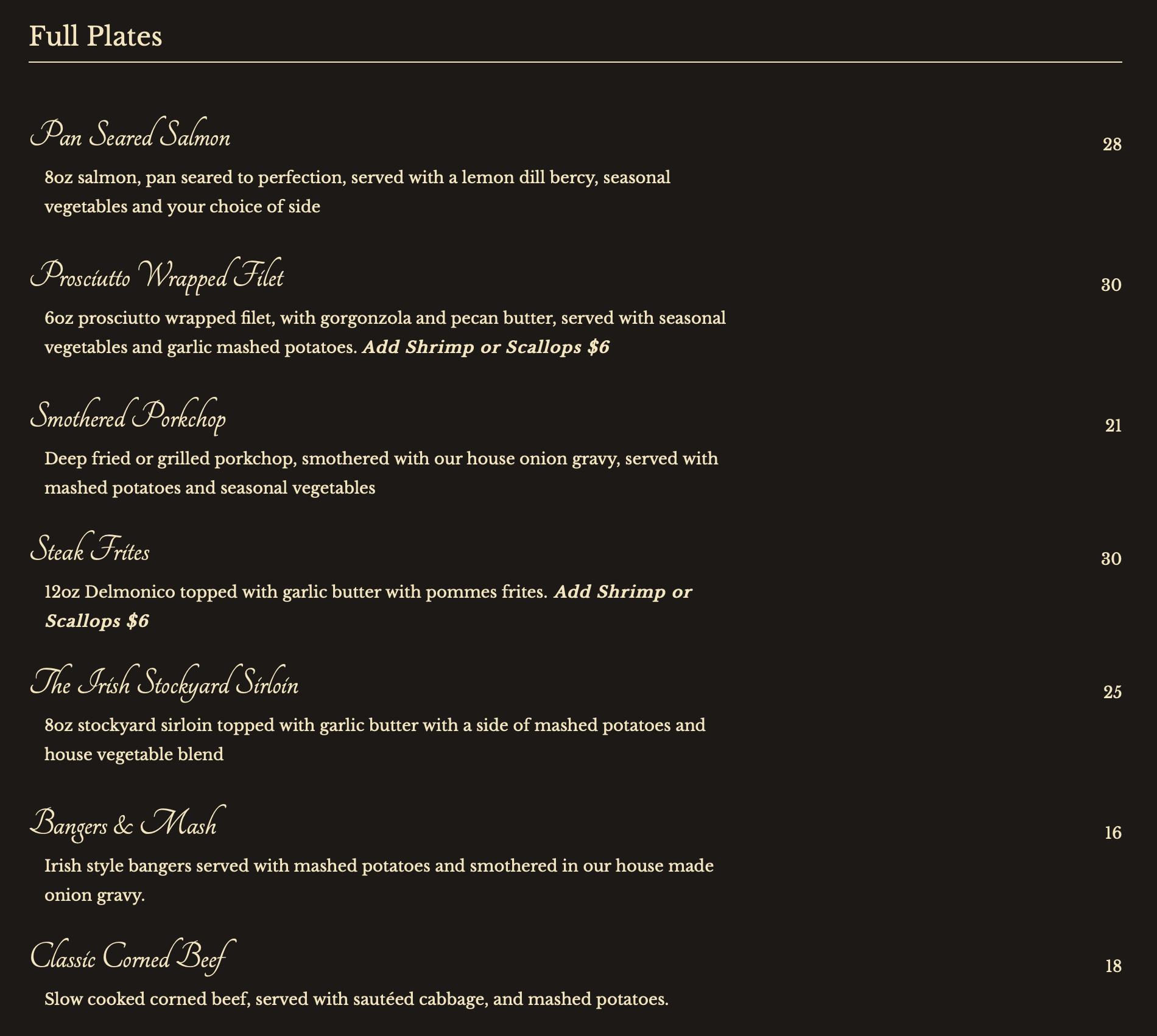 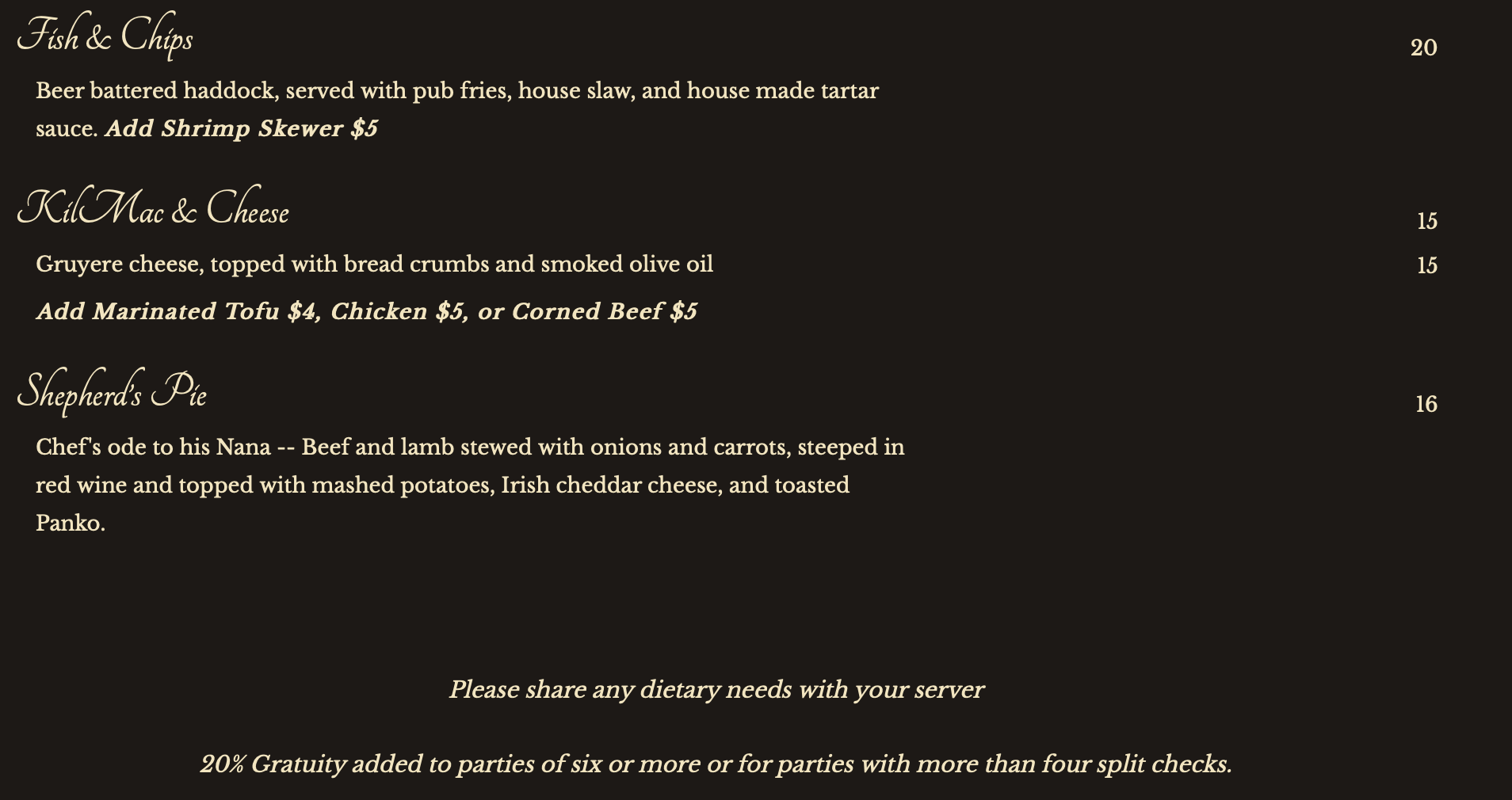 